          ABDUL 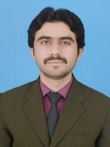 Mob: +971504753686 / +919979971283Email:  Abdul.376579@2freemail.com  PEC Registered Engineer: ELECT – 52575 PROFILE To attain professional excellence by applying my skills and professional background in an organization having challenging and competitive environment for personal growth and career development.        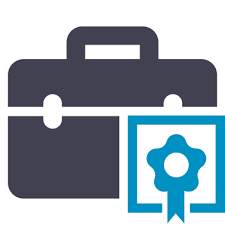 PROFESSIONAL EXPERIENCE  Ace Indigo Transformers (Pvt.) Ltd. 		One of the leading industries in designing and manufacturing of distribution transformers in Pakistan. Ace Indigo Transformers (Private) Limited is part of Ace Indigo Industries that is reputed name in manufacturing of Energy Meters, Transformers, Dropout Cutout, Fuses and Auto Spare Parts. QUALITY CONTROL ENGINEER			   March 2017 to Dec 2017I have worked as Quality Control Engineer in Quality Control department to ensure the quality of incoming all transformers related raw material by supervising the material testing in accordance with standard & specified drawings while managing the production flow. The material tests and works performing in quality control department include:Copper Tests (Resistance, Conductivity & Standard Area) of PI Copper Strip, Flat Copper Bus Bar and Enamel Copper WiresMS Material Testing (Hardness & Physical Inspection) for sheet, channel, angle & elliptical tubesHardware Material Testing & physical inspection for Nut – Bolt, LT – HT Bushing & Connectors, Through Bolt, CP Sheet, Press Pan Paper and other hardware material used in transformer manufacturing.TESTING ENGINEER				                 March 2017 to Dec 2017I have worked as Electrical Engineer in Transformer Testing Laboratory (QA Lab) to perform the transformer tests in accordance with IEC, International Standards, K – Electric and WAPDA Specifications.                            The core roles and responsibilities include performing: TRAINEE ENGINEER                                                            March 2016 to March 2017I have worked as Trainee Engineer in Multan Electric Power Company. The Multan Electric Power Company is the largest distribution Company of PEPCO. Its area of operation is comprising of 13 districts of south Punjab.Troubleshooting of Transformers                                C3 Software for Commercial Tube Wells ConnectionMaintenance of 132 KVA Grid Station                         Maintenance of Distribution LinesCustomer Care Center for Metering Complaints, New Connection TRAINEE ENGINEER                                                             July 2014 to Aug 2014I have worked as Trainee Engineer in Thermal Power Station and its Capacity is 1360 MW. I have learned more about Generation of Electricity and about Grid Station.ACHIEVEMENTSOperation Coordinator I have worked as Operation Coordinator for silicon core slitting and cutting machines (SDRI & SENERGE) with Chinese Engineers to identify, analyze and rectify the automation issues (speed controlling & precision in size of core) through system designed SCADA by using PLCs Mitsubishi FX3U and Omron CJ1M.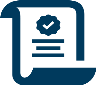       PROFESSIONAL TRAININGS & COURSES University of Engineering and Technology Three months training course of Programmable Logic Controller (PLC) that include ladder programming, simulation of Delta PLC DVP – ES2 for industrial control & automation usage. Government College of Technology TEVTAI have successfully completed the Certificate in Office Management including the Microsoft Office (Word, Power Point, Excel, Visio and Access) that is supportive tool in professional and industrial usage. 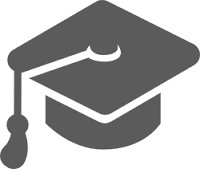    EDUCATIONIslamia University of Bahawalpur 			Sep 2011 – Nov 2015BSc (Engg.) Electrical (Power) EngineeringFinal Project: SCADA Base Wireless Monitoring & Controlling of Induction Motor. PERSONAL INFORMATIONNationality:          PakistaniD.O.B:                  23rd March 1994Visa Status:           Visit 03 Months Visa Expiry Date:  30th March 2018REFRENCESCan be provided on demand.Power Frequency (High Voltage) withstand testInduced over Voltage withstand testNo – Load losses (Iron Losses) testLoad Losses (Copper Losses) testWinding Resistant testTransformer Turn Ratio (TTR) testPhase Polarity (Vector Group) testInsulation Resistance (Megger) testBird Protection test